                                                                    دانشگاه علوم پزشکی و خدمات بهداشتی و درمانی زابل         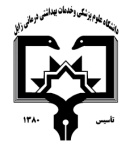                                                                                                     معاونت آموزشی                                                      مرکز مطالعات و توسعه آموزش علوم پزشکی دانشگاه علوم پزشکی                                                                                                                                                      فرم طرح درس روزانه*موارد مدنظر ارزشیابی: حضور فعال در کلاس           سئوالات کلاسی              امتحان میان ترم               پروژه درسی              کنفرانس – ترجمه            فعالیت علمی و گزارش کار           امتحان پایان نیمسال                 سایر*منابع درسی مورد استفاده :1 – حلوانی ،غلامحسین ، « ایمنی و بهداشت برای مهندسین » چاپ سوم ، انتشارات آثار سبحان سال 13922 – حلوانی ،غلامحسین ، « ایمنی در صنعت 2 » چاپ اول ، انتشارات آثار سبحان سال13933-  Brauer . J . Safety and health for engineers , j . willey , second edition 20064-مهندسی حریق-رستم گل محمدی5- تکنولوژی حریق- علی اصغر شیمی*هدف کلی درس : آشنايي دانشجویان با ایمنی مواد شیمیایی و فرایندهای مربوطه فراگیری جنبه های نظری و عملی حریق و کنترل آن*شرح مختصری از درس : (برای هر جلسه تنظیم گردد)  روش های  یادهی-یادگیری می تواند  شامل : سخنرانی ،بحث در گروهای کوچک ،نمایشی ،پرسش و پاسخ ،حل مسئله (pbl)،گردش علمی ،آزمایشگاهی ،یادگیری بر اساس case و غیرهدانشکده:  بهداشت                                                                                                  نام مدرس:      مریم قلع جهی                                                                             رتبه علمی:مربینام درس:   ایمنی در محیط کار 2                                           کد درس:                                    نوع درس(تئوری /عملی):  تئوری/عملی                                       تعداد واحد :   3                                              میزان ساعت : 34 ساعترشته تحصیلی فراگیران:   بهداشت حرفه ای                                           مقطع تحصیلی فراگیران :       کارشناسی پیوسته                                     نیمسال ارائه درس: نیمسال اول سال 98-97شماره جلسه اهداف اختصاصی (رئوس مطالب همان جلسه)اهداف ویژه رفتاری همان جلسه(دانشجو پس از ارائه درس قادر خواهد بود)حیطه ایجاد تغییرات پس از آموزش          ( شناختی،روان حرکتی،عاطفی) روش های یاددهی-یادگیریمواد و وسایل آموزشی تکالیف دانشجو 1آشنايي با ایمنی شیمیایی و کدهای شناسایی موادبیان و شناسایی کدهاشناختیسخنرانی – پرسش و پاسخپاورپوینتپرسش2آشنايي با تبادل اطلاعات و ارتباطات ایمنی مواد شیمیاییبیان ایمنی مواد شیمیاییشناختیسخنرانی – پرسش و پاسخپاورپوینتپرسش3آشنايي با طبقه بندی مواد شیمیاییبیان طبقه بندی مواد شیمیاییشناختیسخنرانی – پرسش و پاسخپاورپوینتپرسش4آشنایی با خطرات مواد شیمیاییبیان انواع خطراتشناختیسخنرانی – پرسش و پاسخپاورپوینتپرسش5آشنايي با برگه های اطلاعات ایمنی مواد شیمیایی MSDS))شناسایی برگه های ایمنیشناختیسخنرانی – پرسش و پاسخپاورپوینتپرسش6آشنایی با  اصول برچسب گذاری و لوزی و چهار ضلعی خطرشناسایی لوزی خطرشناختیسخنرانی – پرسش و پاسخپاورپوینتپرسش7نحوه طبقه بندی آیتم های لوزی خطر بر اساس استاندارد NFPAشناسایی آیتم هاشناختیسخنرانی – پرسش و پاسخپاورپوینتپرسش8آشنایی با نحوه نگهداری، جابجایی و اصول انبار داری مواد شیمیاییشناسایی نحوه انبارداریشناختیسخنرانی – پرسش و پاسخپاورپوینتپرسش9آشنایی با نحوه نگهداری، جابجایی و اصول انبار داری مواد شیمیاییشناسایی نحوه انبارداریشناختیسخنرانی – پرسش و پاسخپاورپوینتپرسش10آشنایی با برنامه مدون مبادله اطلاعات خطرو وسایل حفاظت فردیانواع وسایل حفاظت فردی را بیان کنندشناختیسخنرانی – پرسش و پاسخپاورپوینتپرسش11شنایی با اصول حریق و عوامل ایجاد کنندهشناسایی عوامل حریقشناختیسخنرانی – پرسش و پاسخپاورپوینتپرسش12آشنایی با مثلث حریق و چهار ضلعی آتششناسایی حریقشناختیسخنرانی – پرسش و پاسخپاورپوینتپرسش13اصول پیشگیری از حریق وطبقه بندی حریق و خاموش کننده هاشناسایی انواع خاموش کننده هاشناختیسخنرانی – پرسش و پاسخپاورپوینتپرسش14اصول ایمنی حریق در ساختمانشناخت ایمنی ساختمانشناختیسخنرانی – پرسش و پاسخپاورپوینتپرسش15آشنایی با تجهیزات کشف و اعلام حریقشناسایی انواع تجهیزاتشناختیسخنرانی – پرسش و پاسخپاورپوینتپرسش16آشنایی با تجهیزات خاموش کننده آتششناسایی انواع تجهیزاتشناختیسخنرانی – پرسش و پاسخپاورپوینتپرسش17آشنایی با مبانی طراحی سیستم های کشف، اعلام و اطفاء حریقشناسایی انواع تجهیزاتشناختیسخنرانی – پرسش و پاسخپاورپوینتپرسش18نمایش چند فیلم ایمنی مرتبط با دروس تئوریدیدن حریقشناختیسخنرانی – پرسش و پاسخنمایشیپرسش19بازدید از سازمان آتش نشانیشناخت سازمانشناختیسخنرانی – پرسش و پاسخبازدیدپرسش و ارائه گزارش بازدید